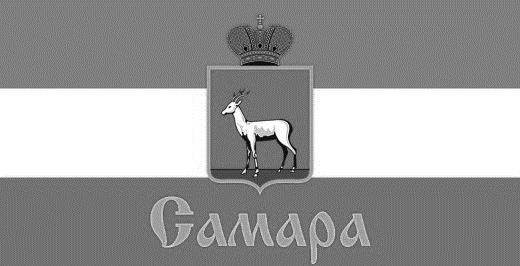 ПРЕЗИДИУМ СОВЕТА ДЕПУТАТОВ ПРОМЫШЛЕННОГО ВНУТРИГОРОДСКОГО РАЙОНА ГОРОДСКОГО ОКРУГА САМАРА443009, г. Самара, ул. Краснодонская, 32, Тел.(846) 995-99-16РЕШЕНИЕот « 19 » декабря  2022 г. № 39Об утверждении персонального состава Общественного молодежного парламента при Совете депутатов Промышленного внутригородского района городского округа Самара второго созываРассмотрев вопрос об утверждении персонального состава Общественного молодежного парламента при Совете депутатов Промышленного внутригородского района городского округа Самара второго созыва, в соответствии с Уставом Промышленного внутригородского района городского округа Самара Самарской области, Положением «Об Общественном молодежном парламенте при Совете депутатов Промышленного внутригородского района городского округа Самара второго созыва», утвержденным Решением Совета депутатов Промышленного внутригородского района городского округа Самара  
от 25 сентября 2019 года № 175, Президиум Совета депутатов Промышленного внутригородского района городского округа СамараР Е Ш И Л:Утвердить персональный состав Общественного молодежного парламента при Совете депутатов Промышленного внутригородского района городского округа Самара второго созыва:1.Сафонов  Алексей Владимирович2.Башунов Роман Леонидович3.Коваль Евгений Дмитриевич4.Шляпников Дмитрий Геннадьевич5.Моисеенко Владислав Дмитриевич6.Башкирова Арина Максимовна7.Голотовская Марина Ивановна8.Воронцов Дмитрий Олегович9.Хайрова Анастасия Игоревна10.Кузнецов Сергей Алексеевич11.Прасолов Михаил Антонович12.Измаилов Самат Ринатович          13.Левин Павел Игоревич3.       Настоящее решение вступает в силу со дня его принятия. Председатель Совета депутатов							                  И.С. Шевцов 